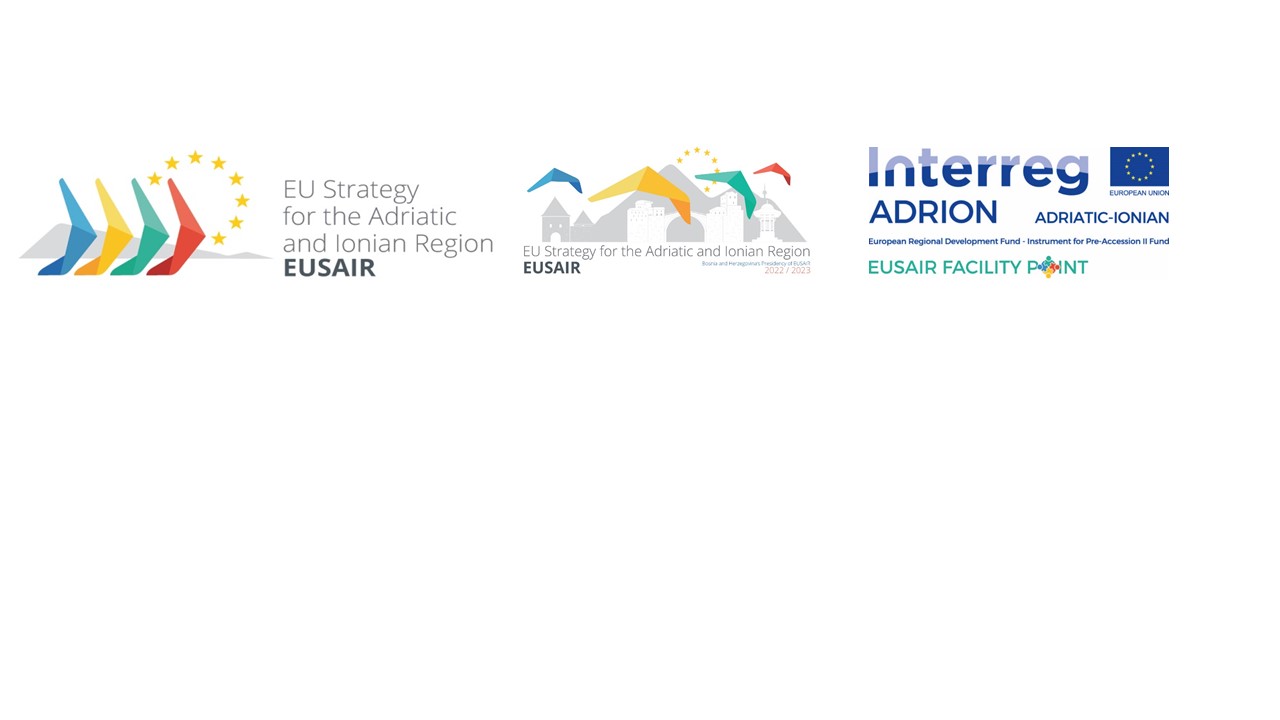 19th GOVERNING BOARD MEETING (continuation) of theEuropean Union Strategy for the Adriatic and Ionian Region (EUSAIR)27 April 2023Operational conclusionsItem 2EUSAIR Governance support 2021-2027 by three strategic projectsThere were proposals for a conclusion, but in the end the GB only agreed that an agreement on the next steps will be reached through written communication via email.  Item 3Presentation of the IPA ADRION programme - state of playEUSAIR Governing Board took note of the latest developments regarding IPA ADRION Programme.Item 4EUSAIR Facility PointEUSAIR Governing Board took note on the Activity and Communication Plan 2023 and EUSAIR Facility Point activities. Item 5AII: report on the meeting of the Committee of Senior OfficialsEUSAIR Governing Board was informed about AII activities.The Governing Board took note that the first draft of the Sarajevo AII/EUSAIR Ministerial Declaration will be shared with the AII Committee of Senior Officials and EUSAIR National Coordinators in the first days of May, after the European Commission provides their feedback (by 28 April 2023). The negotiation process on the final Declaration needs to be finalised in three weeks’ time after that.  Item 6 A.O.B. – 4 MRS Trio Presidencies - Proposal of guidelines for cooperationEUSAIR Governing Board was informed about the 4 MRS Trio Presidencies - Proposal of guidelines for cooperation and supports its further elaboration within 4 MRS Trio Presidencies format. The Facility Point Lead Partner will gather all the received comments in a compiled document and share it with the GB members.Item 6A.O.B. -	Presentation of the consolidated overview of the countries’ positions on the on-going revision processAfter Greece and Slovenia expressed their support for the proposal on the introduction of a new social pillar into the revised Action Plan, the GB members endorsed the new EUSAIR Social Pillar. Enlargement as a cross-cutting topic was additionally supported also by Albania. The GB endorsed the Enlargement as the new EUSAIR cross-cutting topic. Bearing in mind low support of other EUSAIR participating countries for BiH’s proposals, in order to accelerate the process of revision, BiH withdrew the topics of Gender Equality, Fight against Corruption, Security (as cross-cutting themes) and Sustainable Agriculture and Green Rural Development (as new pillar). The GB members did not discuss this intervention further.The GB concluded that a revision of the EC Communication on the Strategy accompanied by the revised EUSAIR Action Plan will be needed. Item 7ConclusionsAgreements on the conclusions of the 19th GB meeting held on 15-16 March 2023 are part of the Operational conclusions of that meeting. The GB agreed on the following points concerning the drafting of future operational conclusions as proposed by the Facility Point Lead Partner: In the draft conclusions document there should only be conclusions agreed at the meeting. After each point on the agenda the chair shall make a conclusion to be recorded by the Facility Point. Any remarks from the members on the conclusion should be made at the meeting so that everybody agrees on the final formulation of the conclusion then and there. No additional round of commenting is necessary in that case.Reports, discussions, views of single members should only be recorded in the minutes.The comments received from the countries to draft minutes should only reflect on what was said at the meeting, members cannot insert new information not already presented by them at the meeting.  Due to lack of time the conclusions of the continuation of the 19th GB meeting held on 27 April 2023 in Brussels were not approved at the meeting. It was agreed they will be drafted by the Facility Point Lead Partner and circulated to the GB members for commenting. 